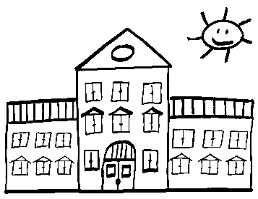 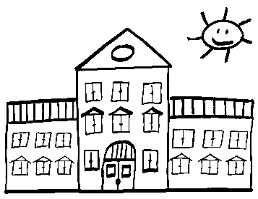 OBJEDNÁVKA  č. 164 / 2019Dodavatel:Martin NěrgešKáranská 381/6Praha 10 - MalešiceIČ: 71277935DIČ: xxxKontakt: xxxKontaktní osoba oprávněná jednat za odběratele:            Mgr. K. Čermáková tel. xxx			PŘEDMĚT OBJEDNÁVKYVZ – 10 ks PCObjednáváme u Vás:10 ks PC na základě veřejné zakázky ze dne 25. 11. 2019. Objednávka je na základě cenové nabídky ze dne 29. 11. 2019, která je nedílnou součástí. cena dle dohody: 	                                                           cena bez DPH          112.491,- Kč								cena s DPH	         136.114,-  KčTermín plnění: prosinec 2019Odběratel je plátcem DPH.V Praze 9. 12. 2019                                                                       Mgr.                                                                                                                ředitelka  školyVystavila: xxx							                                xxx									      správce rozpočtu 